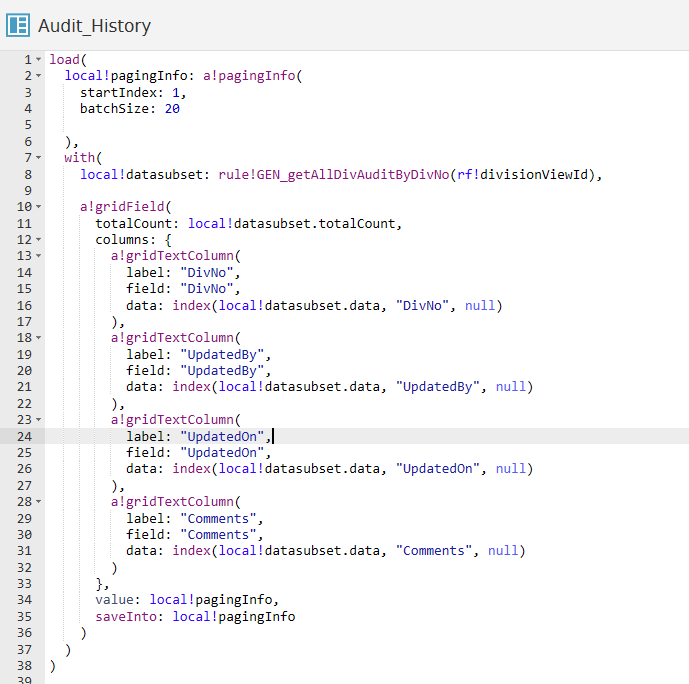 load(  local!pagingInfo: a!pagingInfo(    startIndex: 1,    batchSize: 20  ),  with(    local!datasubset: rule!GEN_getAllDivAuditByDivNo(rf!divisionViewId),    a!gridField(      totalCount: local!datasubset.totalCount,      columns: {        a!gridTextColumn(          label: "DivNo",          field: "DivNo",          data: index(local!datasubset.data, "DivNo", null)        ),        a!gridTextColumn(          label: "UpdatedBy",          field: "UpdatedBy",          data: index(local!datasubset.data, "UpdatedBy", null)        ),        a!gridTextColumn(          label: "UpdatedOn",          field: "UpdatedOn",          data: index(local!datasubset.data, "UpdatedOn", null)        ),        a!gridTextColumn(          label: "Comments",          field: "Comments",          data: index(local!datasubset.data, "Comments", null)        )      },      value: local!pagingInfo,      saveInto: local!pagingInfo    )  ))